Методическая разработка лэпбук «Добрые сказки» Составила воспитатель М.А. РомановаМБДОУ ДСОВ №47Г.БратскЛэпбук - это самодельная интерактивная папка на картонной основе. Лэпбук в форме книги-ширмы. Содержит кармашки, окошки-кармашки, вращающиеся круги, «теремок» на липучках, театр на палочках.Лэпбук стал результатом проекта  «Сказка учит нас добру»Данный лэпбук может быть использован:- в совместной деятельности взрослого и ребенка (чтение пословиц, загадывание загадок, чтение сказки, составление сказок по картинке, угадывание героя сказки по тени и назвать сказки, где есть этот герой)- в самостоятельной деятельности детей (раскрашивание и обведение картинок, собирание пазлов и разрезных картинок, прохождение лабиринтов, игра на игровом поле с фишками, нахождение героя сказки и его предмета на вращающихся кругах, театр на палочках для театральной деятельности)Лэпбук «Добрые сказки» – отличный помощник в работе воспитателя группы. Можно использовать в рамках тематических недель: - Неделя, посвящённая Дню доброты - Неделя, посвящённая дню театра  «В гостях у сказки» - Неделя детской книги - Неделя, посвящённая устному народному творчествуОн помогает организовать работу по изучаемой теме и лучше систематизировать материал, сделать его понятным и доступным каждому ребенку. В этом пособии представлены игры и упражнения, наглядный материал, нацеленные на развитие логического мышления, внимания, памяти, связной речи. За счет наглядной привлекательности лэпбука обучение проходит непроизвольно в игровой занимательной форме. Цель дидактического пособия: на основе содержания русских народных, авторских  сказок формировать у детей представление о добре и зле, о справедливости, смелости, скромности; воспитывать отрицательное отношение к негативным качествам: лжи, хитрости, трусости, жестокости. Учить передавать свое отношение к содержанию сказки и поступкам героев.Задачи дидактического пособия:Развивать мышление, речь, внимание, мелкую моторику рук, фантазию, творческую активность, воображение.Развитие зрительно-моторной координации, ориентировки в пространстве.Тренировать наглядно-образное мышление, словесно-логическое мышление, активный словарь. Закреплять умение группировать и классифицировать предметы, используя игровые упражнения.Совершенствовать психические процессы (концентрация и переключение внимания, увеличения объёма внимания, формирование мыслительных операций – анализ, синтез, обобщение).Формировать умение слушать товарищей, не перебивать их.Составляющие лэпбука:1.  Раскрась героя сказки2.  Обведи по точкам3.  Лабиринты4.  Расскажи сказку5.  Театр на палочках «Теремок»6.  Пословицы о добре7.  Найди предмет героя сказки8.  Добрая сказка9.  Сказочные загадки10. Угадай героя сказки по его тени11.  Собери пазлы12.  Собери картинку13.  Игровое поле « Красная шапочка»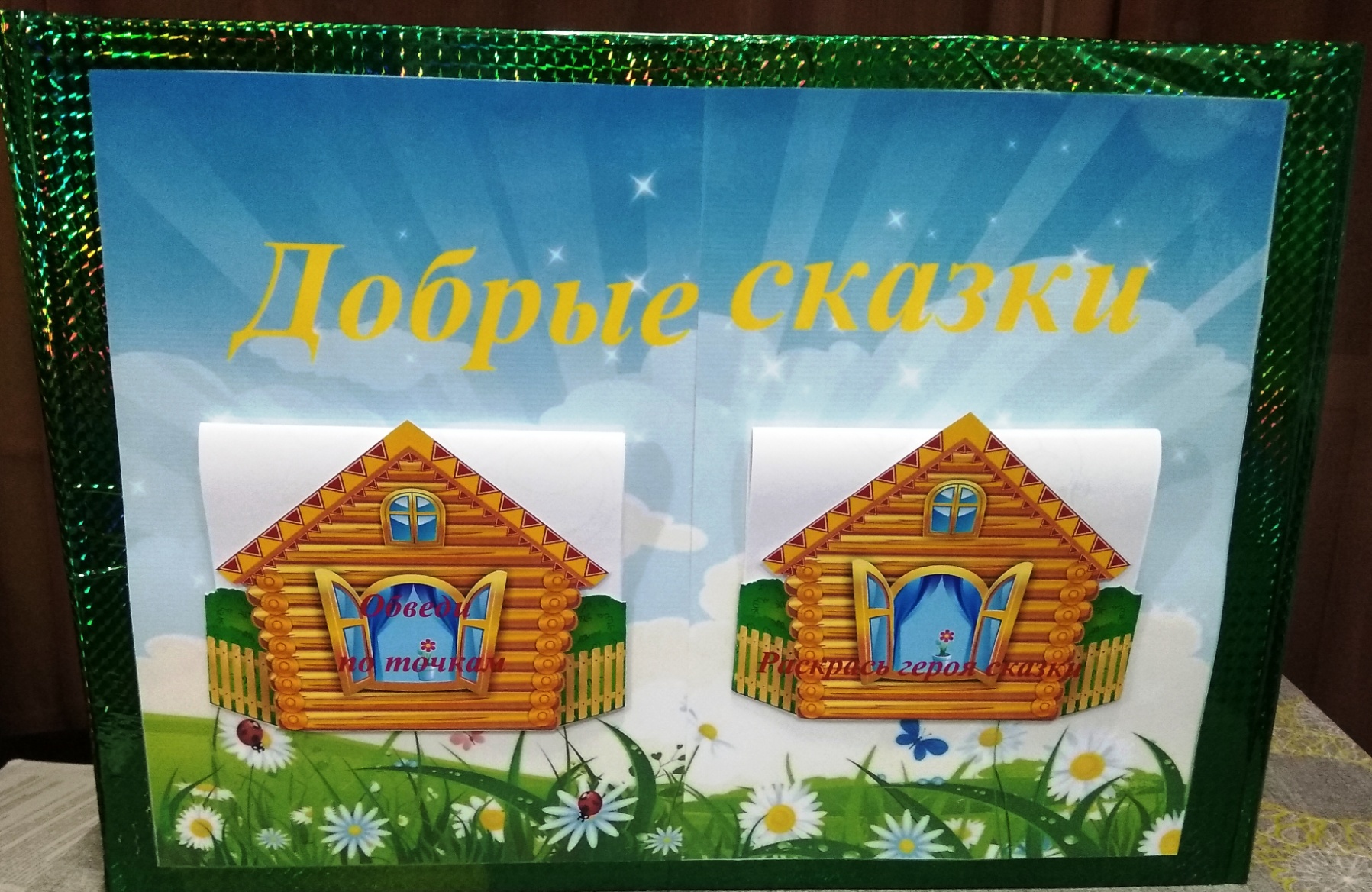 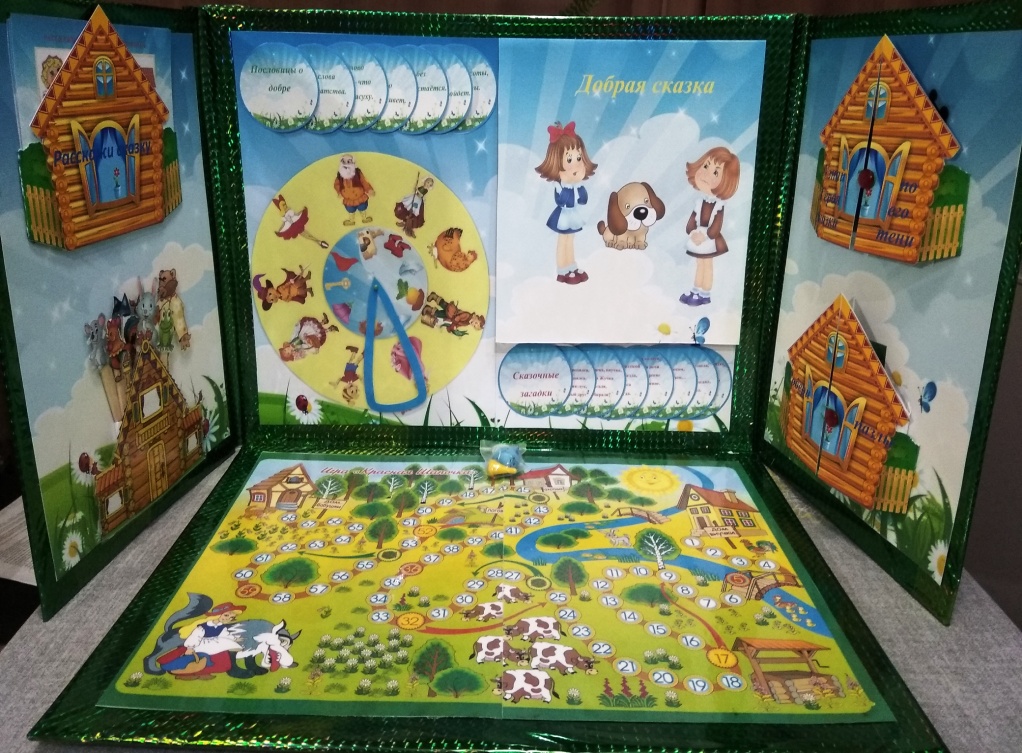 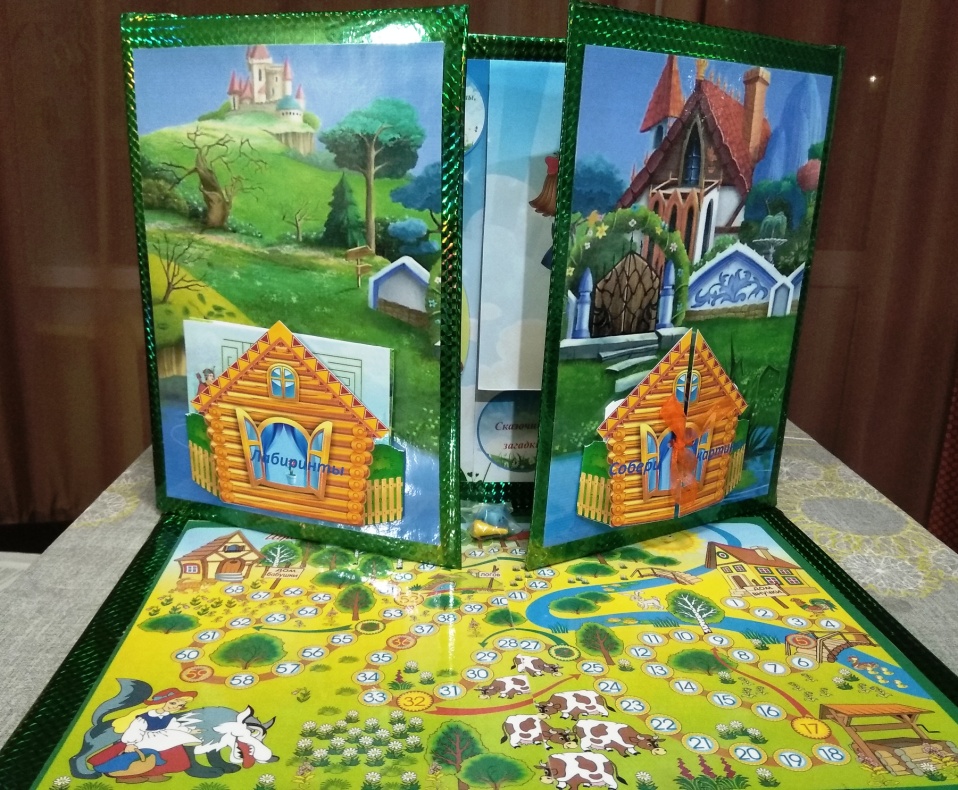 Раскрась героя сказкиЦель: Обучение правильному подбору цветовых сочетаний, развитие и закрепление навыков рисования.Задачи:совершенствовать умение детей раскрашивать, не заходя за контуры;воспитывать усидчивость, старательность, аккуратность; развивать мелкую моторику рук.Ход игры:Воспитатель с ребенком рассматривают картинки для раскрашивания, вспоминают из какой сказки данный герой. Самостоятельно раскрашивают картинку.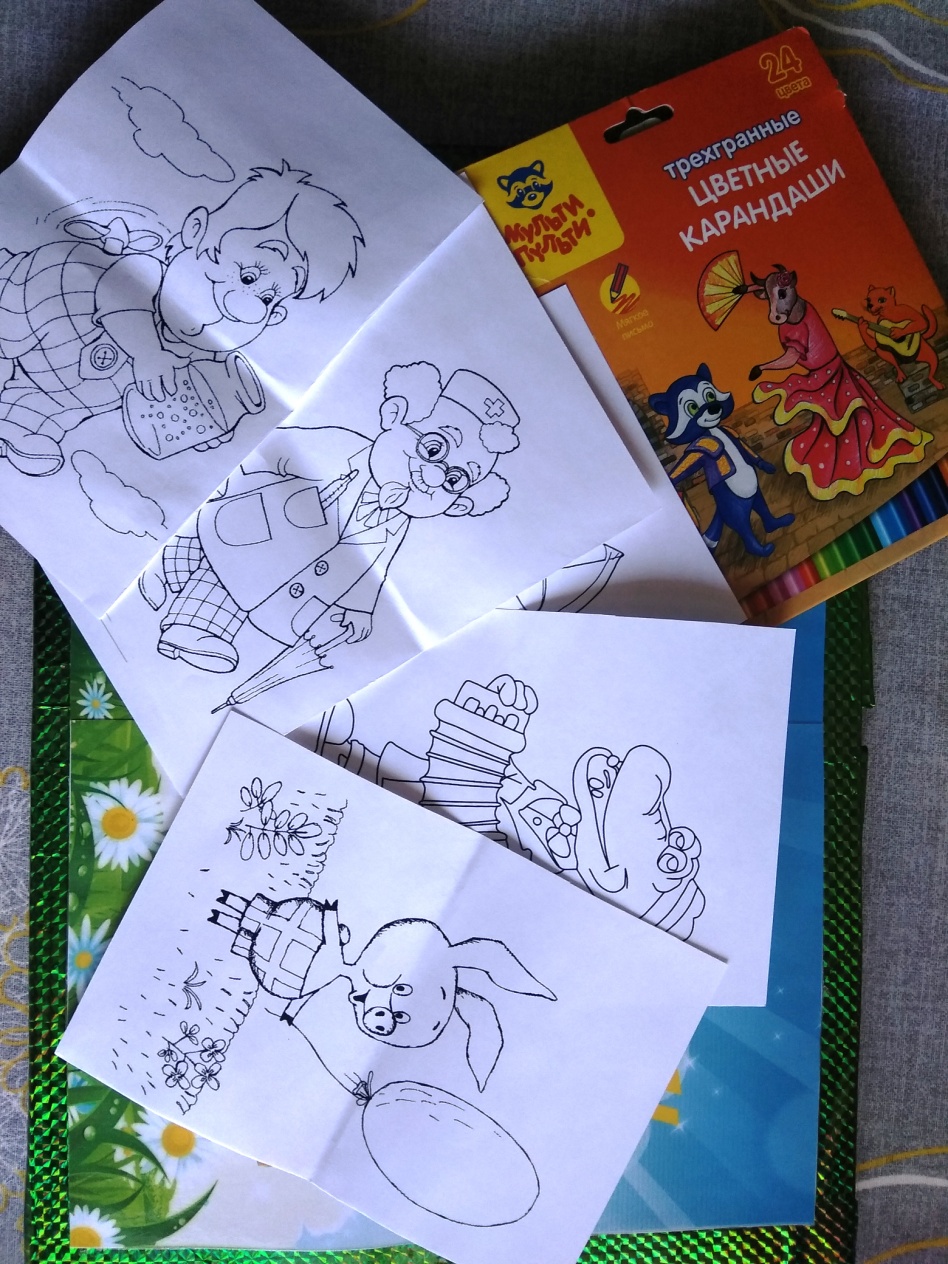 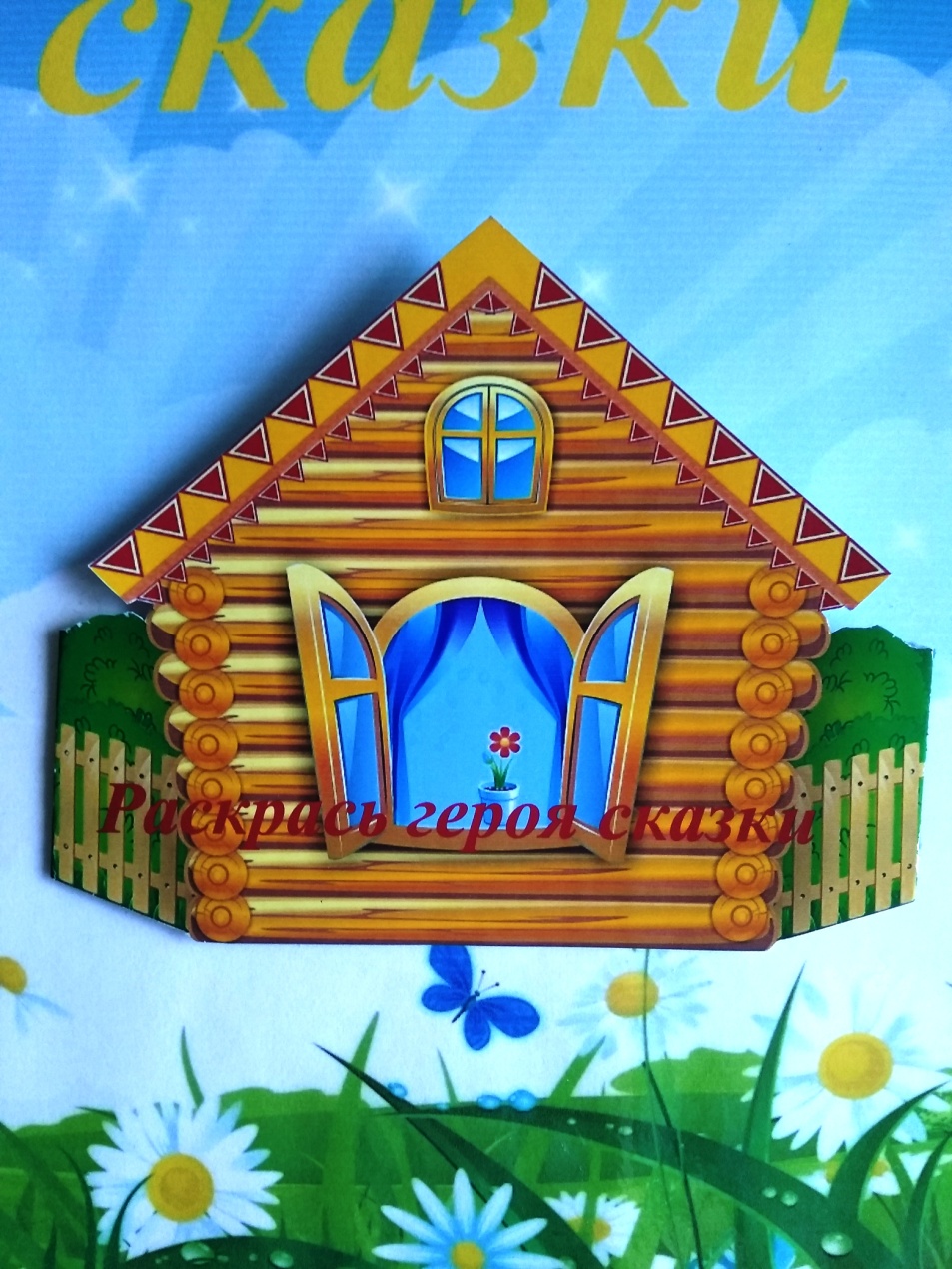 Обведи по точкамЦель: Развитие начальных графических навыков через развивающие упражнения и задания, способствующие подготовки руки к письму 
Задачи:развивать зрительно-моторную координацию движений и зрительно-пространственные	представления;развивать крупную (кистевую) и мелкую (пальцевую) моторику, право- и левостороннюю ориентацию, внимание;формирование интереса к выполнению графических упражнений и заданий. 
Ход игры: Воспитатель совместно с ребенком или ребенок в самостоятельной деятельности рассматривает картинку, называет героя сказки. Вспоминает, из какой сказки герой, обводит его по точкам, не отрывая руки от бумаги.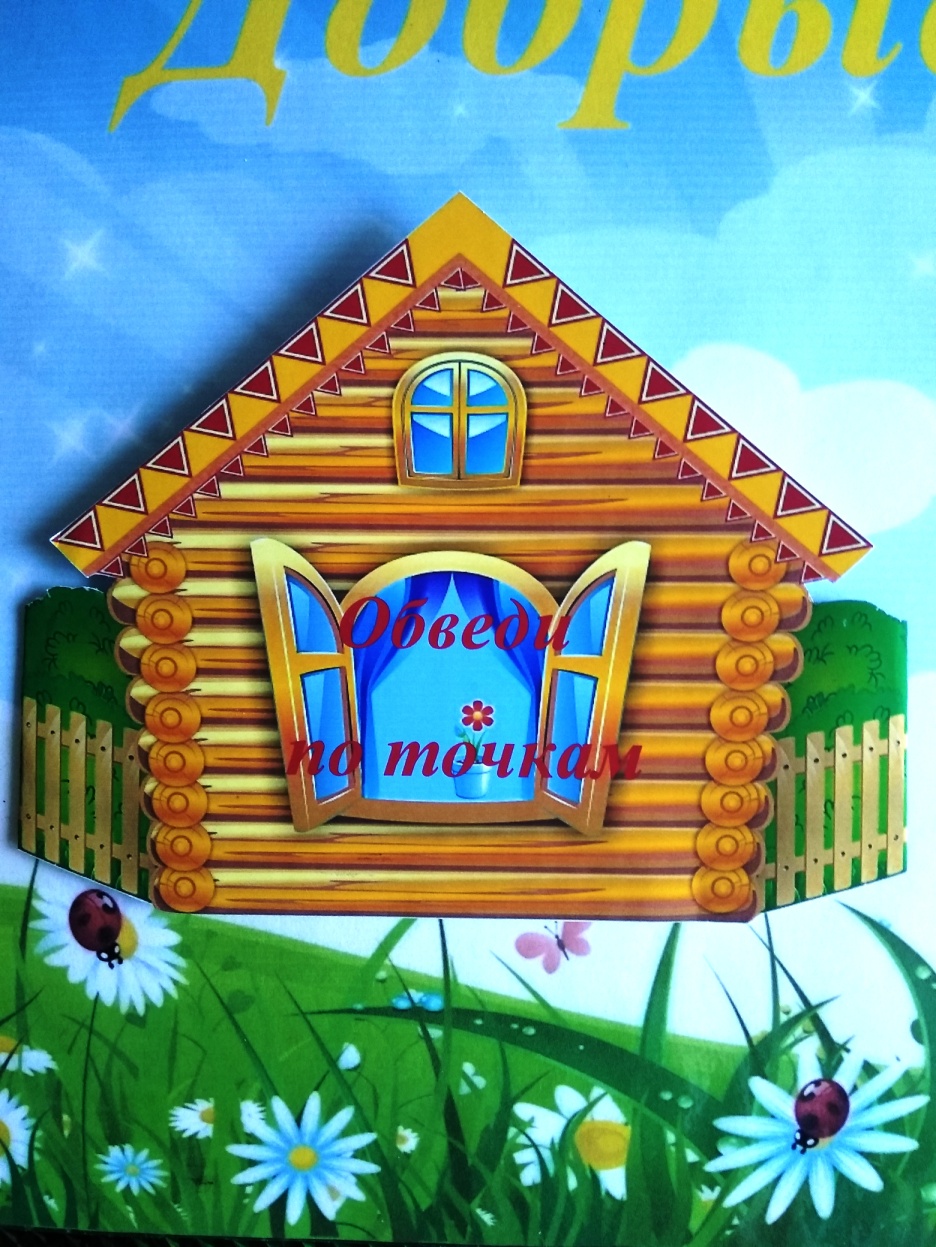 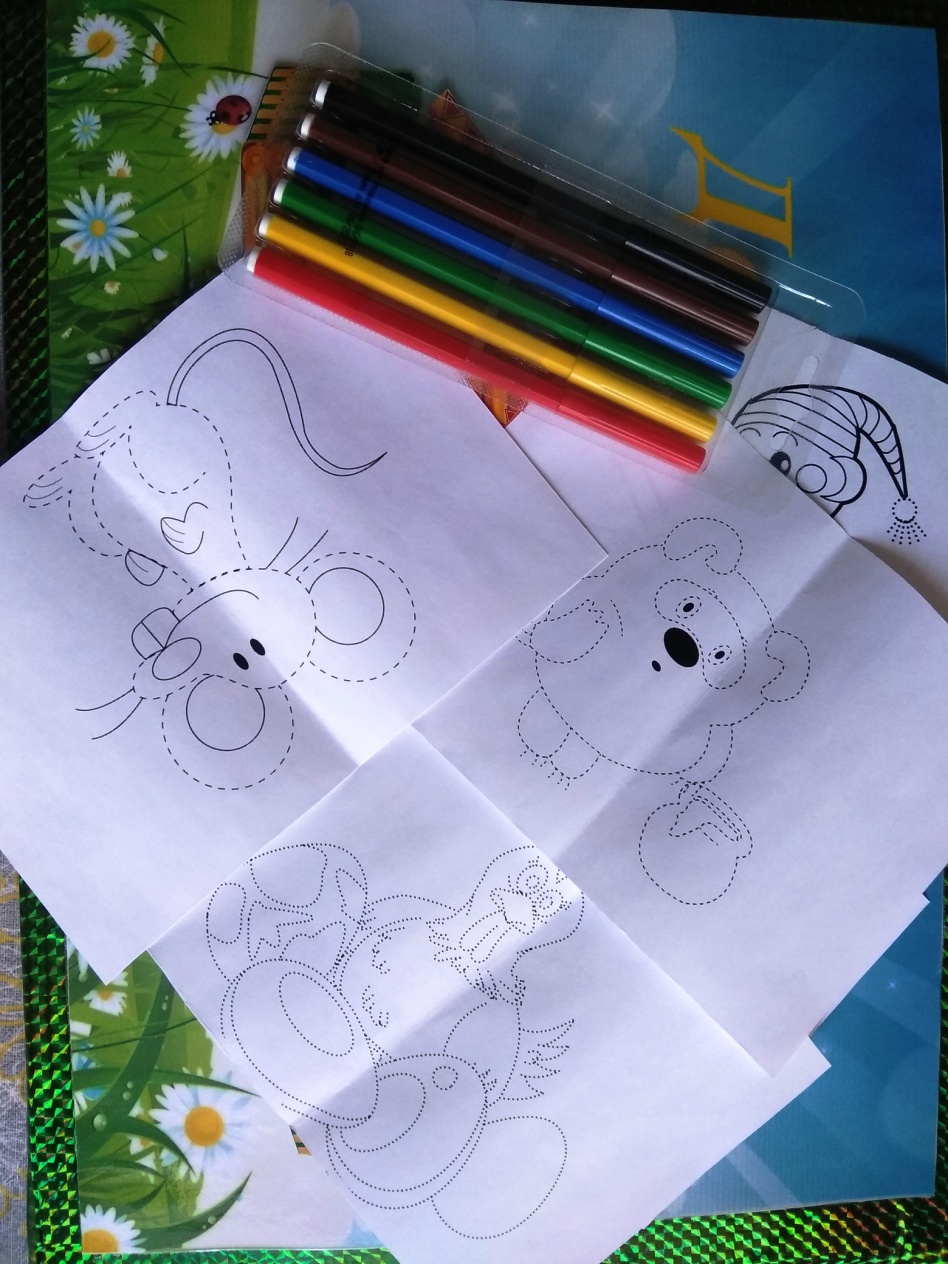 3. «Лабиринты»Цель: Найти дорогу от входа до выхода, или от одного места до другого (конечного). Развитие логического и пространственного мышления, развитие терпения, выдержки, усидчивости. Задачи:вызывать у детей познавательный интерес при ознакомлении с окружающим;расширять и активизировать словарь;развивать связную речь.Ход игры:Найти дорогу от входа до выхода, или от одного места до другого (конечного).  	Воспитатель с ребенком рассматривают лабиринт, обсуждают, кому нужна помощь, как можно помочь предложенному персонажу. Вспоминают название сказки и её героев. 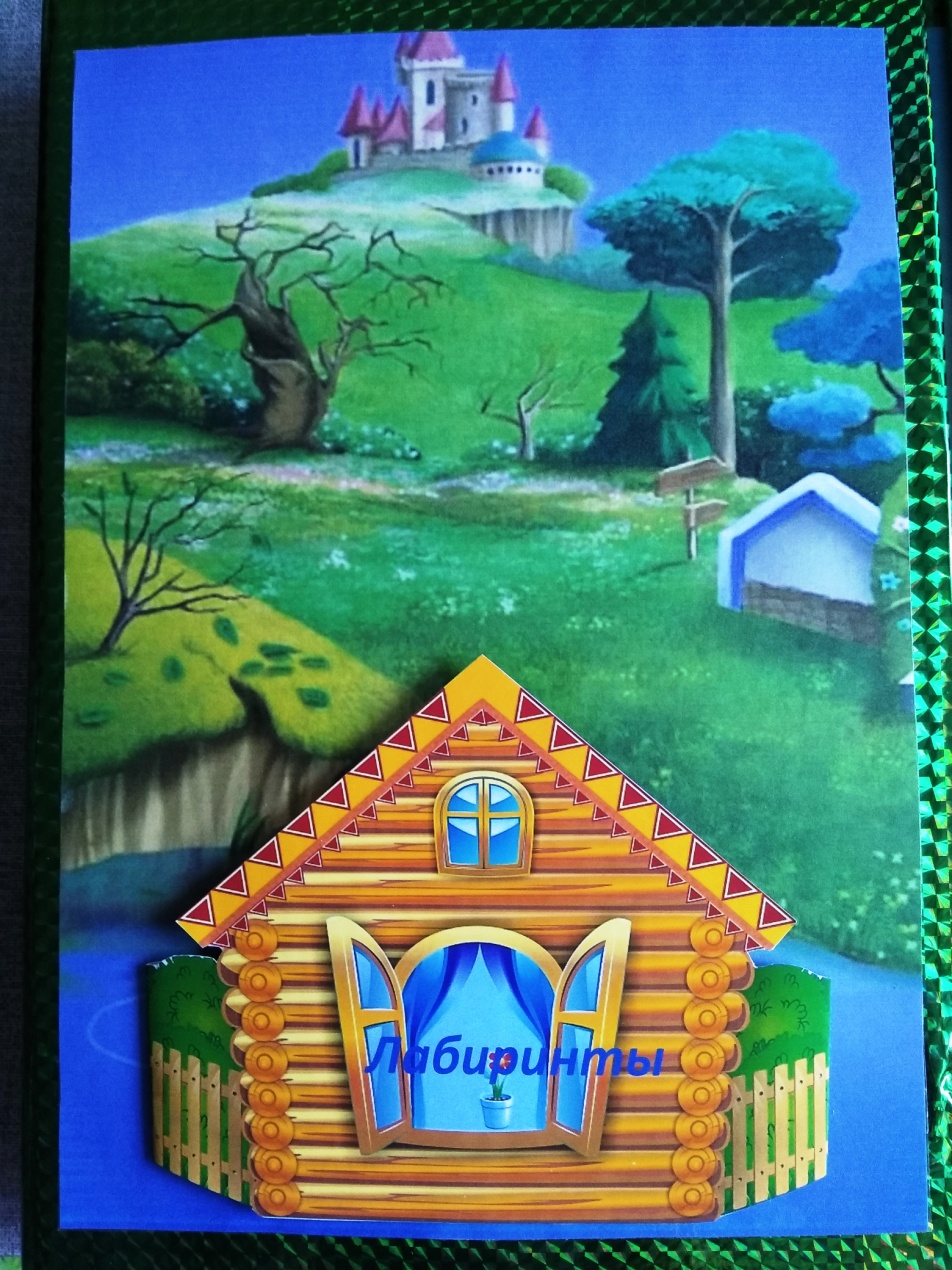 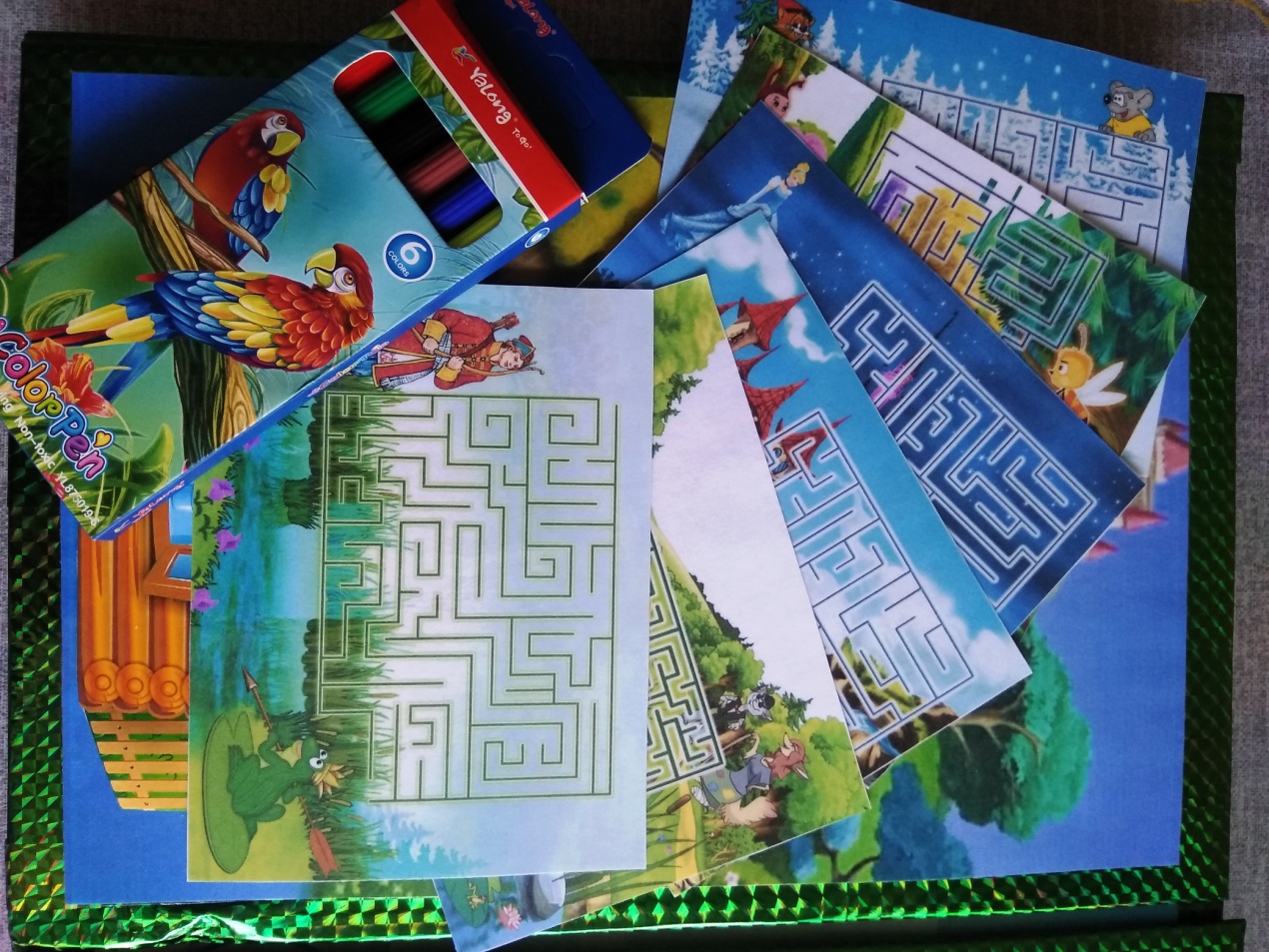 Расскажи сказкуЦель:  Знакомить детей с русскими народными сказками. Обучать  пересказу сказки по опорным картинкам.
Задачи: формировать умение пересказывать знакомую  сказку последовательно и выразительно;развивать монологическую и диалогическую речь, правильное произношение звуков, умение составлять предложения; упражнять в умении эмоционально и выразительно исполнять свою роль;воспитывать любовь к р. н. творчеству;развивать фантазию, память, внимание.Ход игры:Воспитатель с ребенком рассматривают выбранную опорную картинку, обсуждают, вспоминают название сказки, называют  её героев. Ребёнок последовательно рассказывает содержание сказки.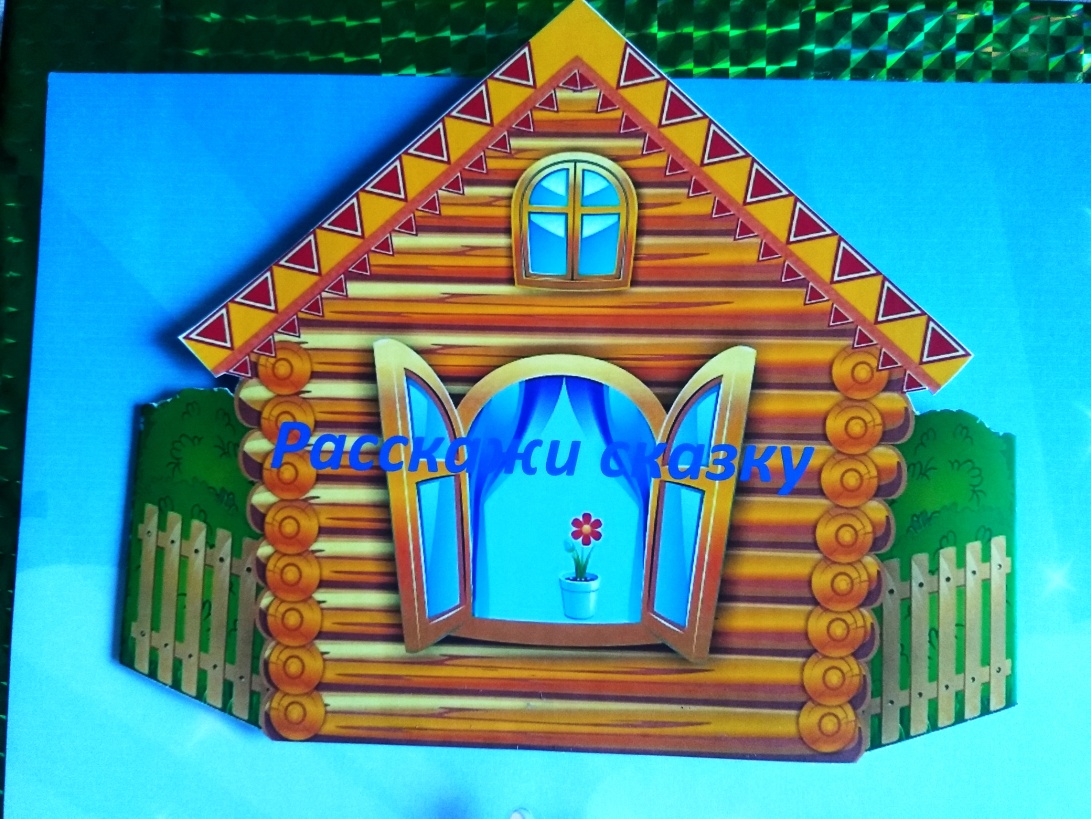 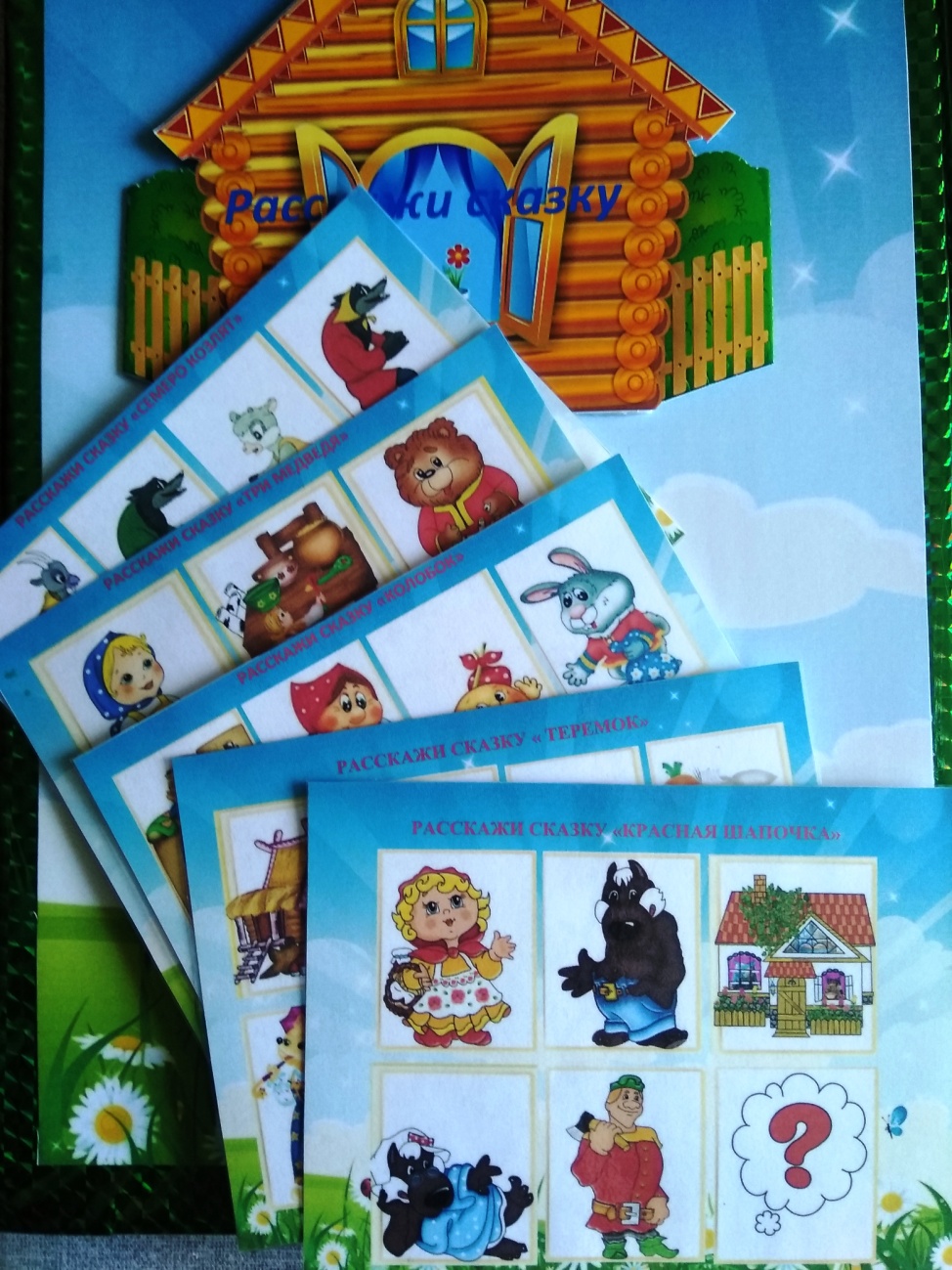 Театр на палочках «Теремок»Цель: Развитие способностей и талантов детей средствами театрального искусства.Задачи: развивать устойчивый интерес к театрально-игровой деятельности; развивать воображение, фантазию, внимание, самостоятельность мышления;совершенствовать игровые навыки и творческую самостоятельность через театрализованные игры, развивающие творческие способности дошкольников; обогащать и активизировать словарь. Ход игры: Дети в совместной деятельности  сами выбирают своего «актёра», берут в руки и начинается спектакль, без громоздких атрибутов. В зависимости от проигрываемой ситуации, выражения лица героя, его намерений, дети меняют тембр голоса, выражение своего лица, глаз, эмоционально реагируют на изменение настроения, состояния.  Действия можно изображать и за ширмой, и свободно передвигаясь по группе. 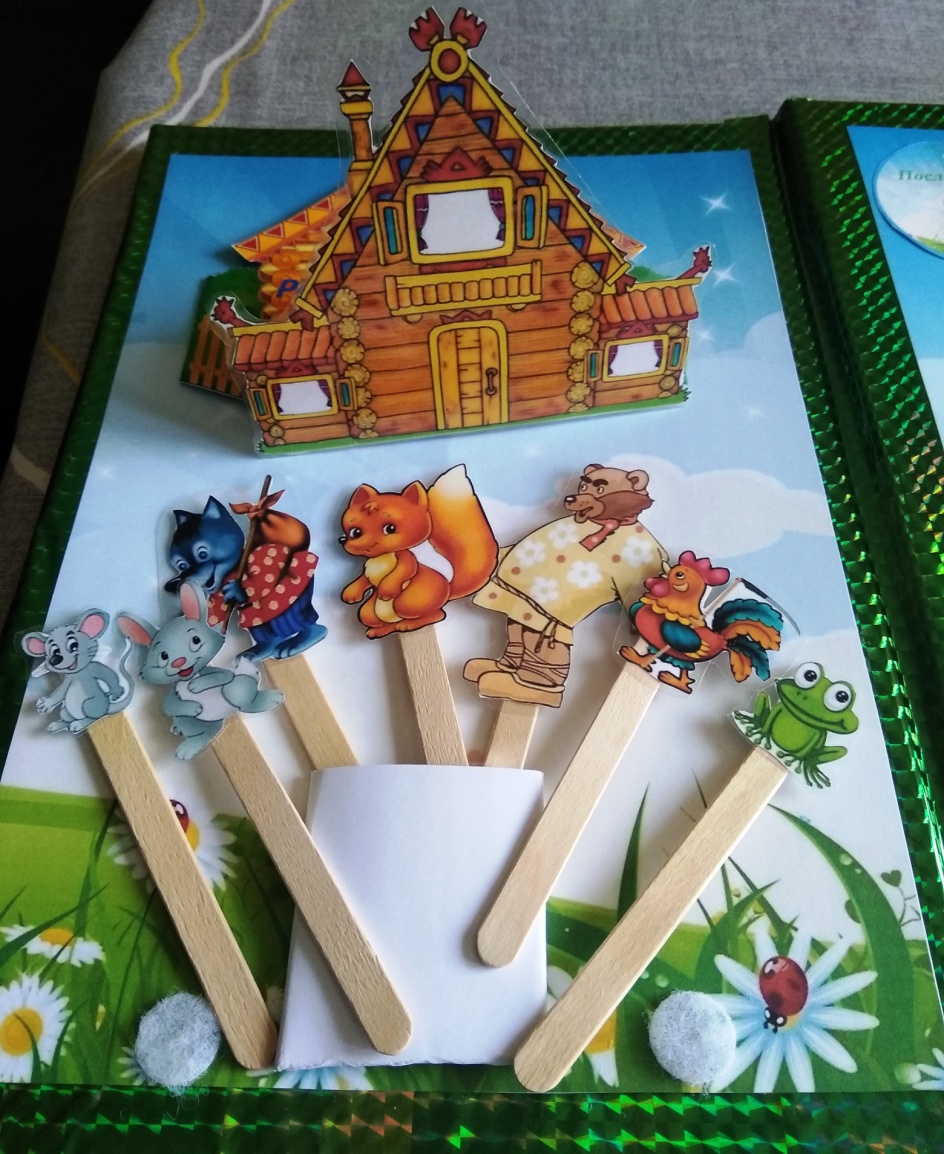 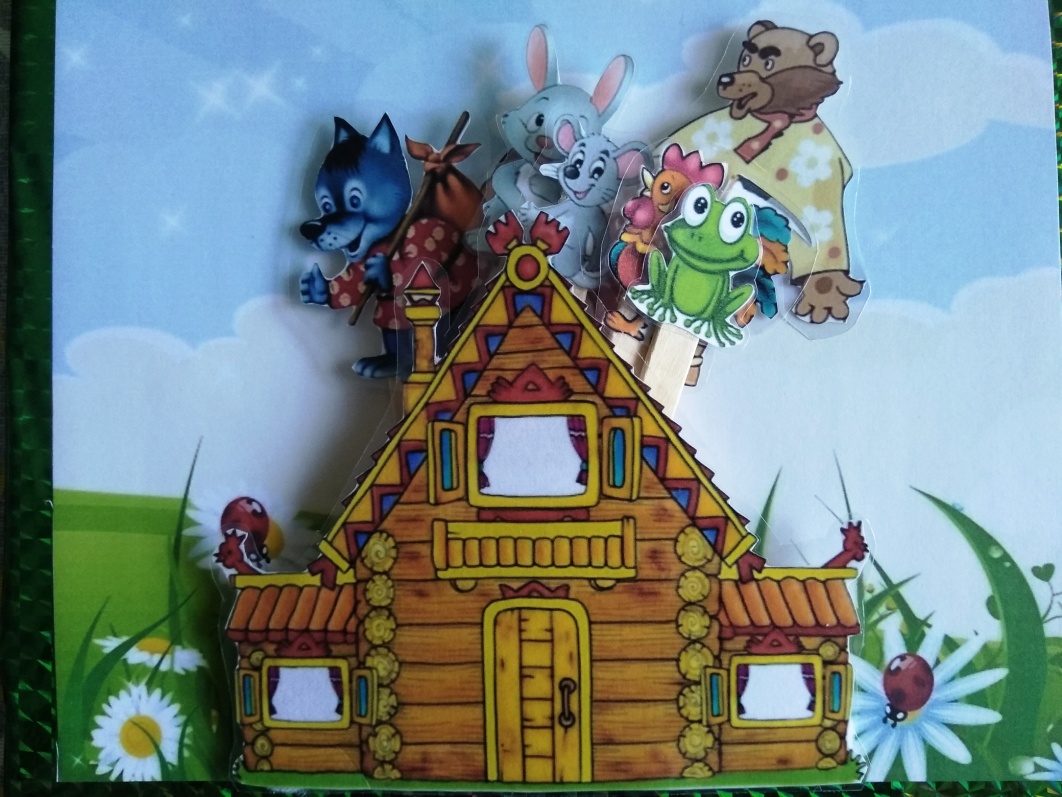 Пословицы о добреЦель: Расширить знания о пословицах.Задачи:обогащать речь детей; пополнять словарный запас, умение работать со словом; коммуникативную компетентность; воспитывать интерес к культуре русского народа.Ход игры: Воспитатель совместно с ребенком читает пословицы о добре, задает вопросы, как ребенок понимает смысл этой пословицы. Заучивает пословицу наизусть.Найди предмет героя сказкиЦель: Закреплять знания о героях знакомых сказок.Задачи: развивать умение соотносить волшебный предмет с героем сказки;развивать внимание, память; развивать аналитико-синтетическое мышление.Ход игры: Дети в самостоятельной или совместной деятельности, вращают круги игры и совмещают сказочного героя и предмет, который ему принадлежал. Называют название сказки, и как этот предмет использовал герой.Добрая сказка     Цель:	Познакомить детей с авторской сказкой.
     Задачи: вызывать у детей эмоциональный отклик на содержание сказки;воспитывать умение внимательно слушать текст, отвечать на заданные вопросы. Ход	игры: Воспитатель читает детям сказку, задает вопросы по содержанию. Обсуждают с детьми поступки героев	сказки.
Сказочные загадкиЦель: Формирование умения детей соотносить описание  персонажа с загадкой.Задачи:уточнить и обогатить знания детей о сказках;развитие речи, внимания, образной памяти;развитие аналитико-синтетического мышления.Ход игры: 	Воспитатель загадывает загадку, дети соотносят описание с персонажем и называют его. Выигрывает тот, кто дал больше правильных ответов.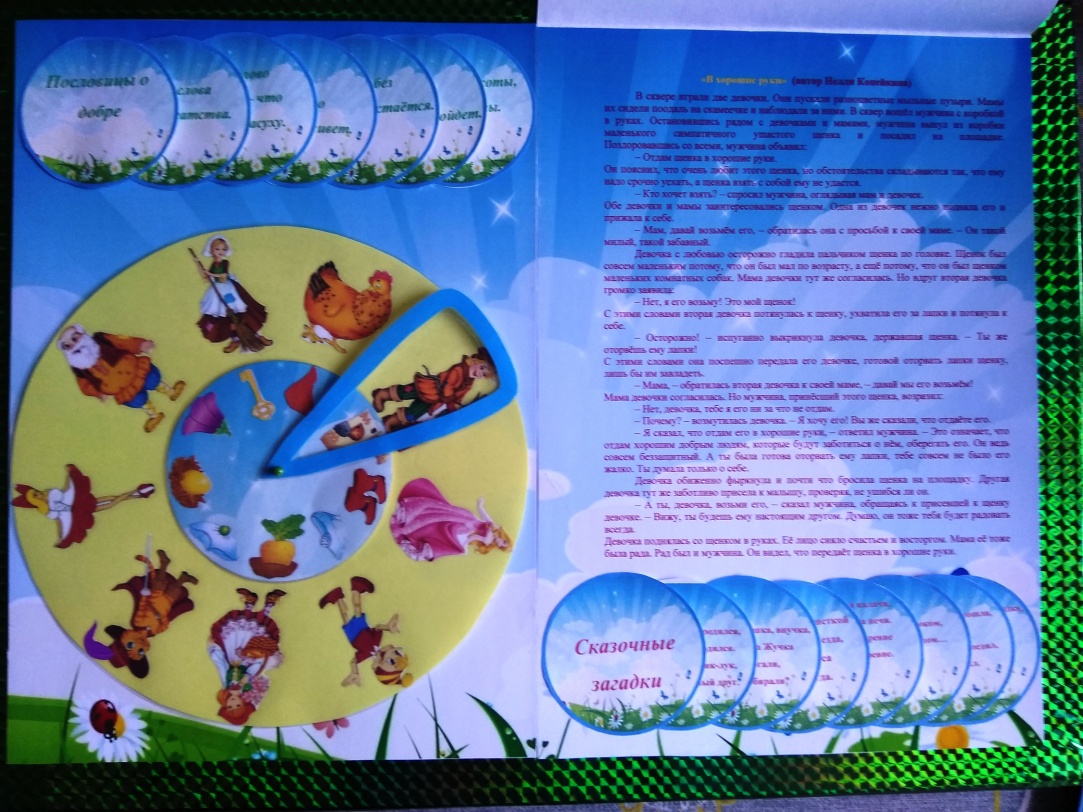 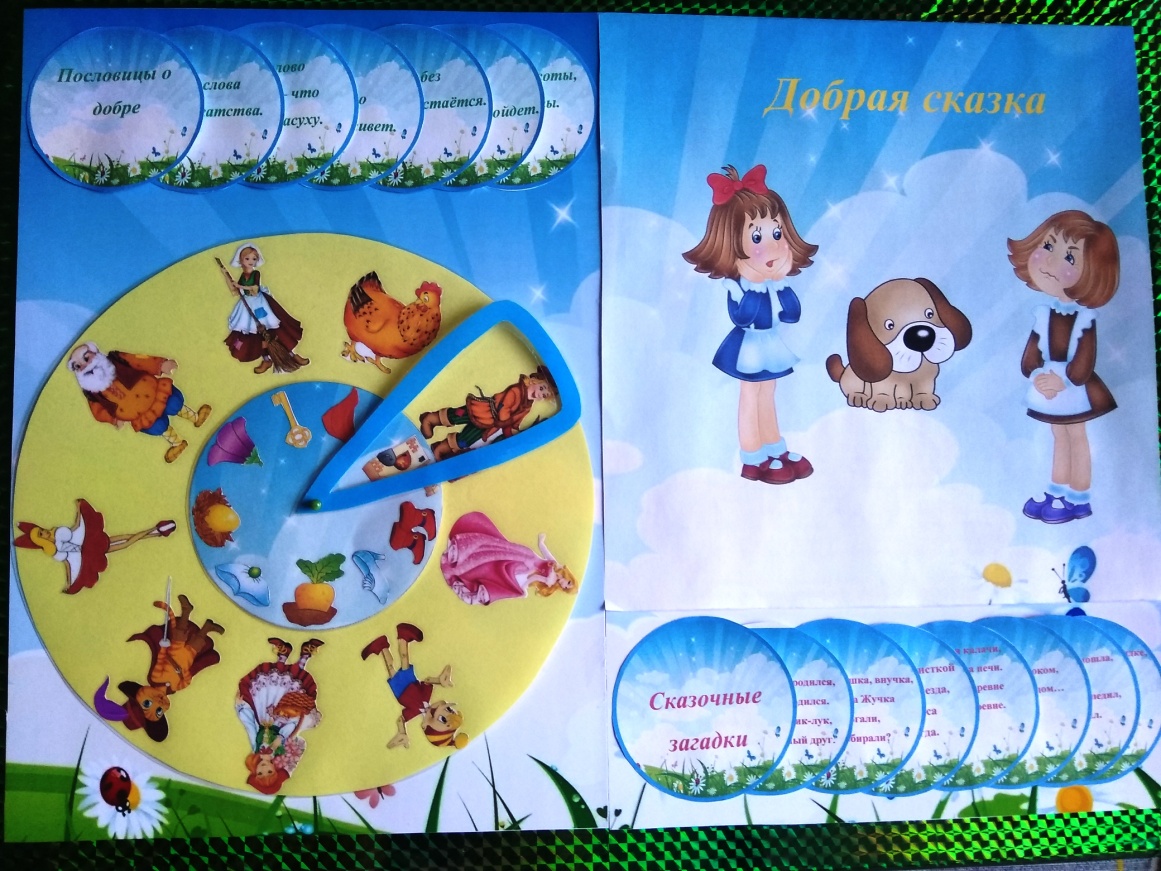   Угадай героя сказки по его тени    Цель: Угадать героя сказки по его тени. Развитие речи, наглядного мышления, внимания, образной памяти.    Задачи: закреплять  знания сказок; развивать речь, мышление, память.Ход игры:Дети совместно с воспитателем или в самостоятельной деятельности определяют по теневой фигуре героя сказки. Затем называют, в каких сказках есть такой герой.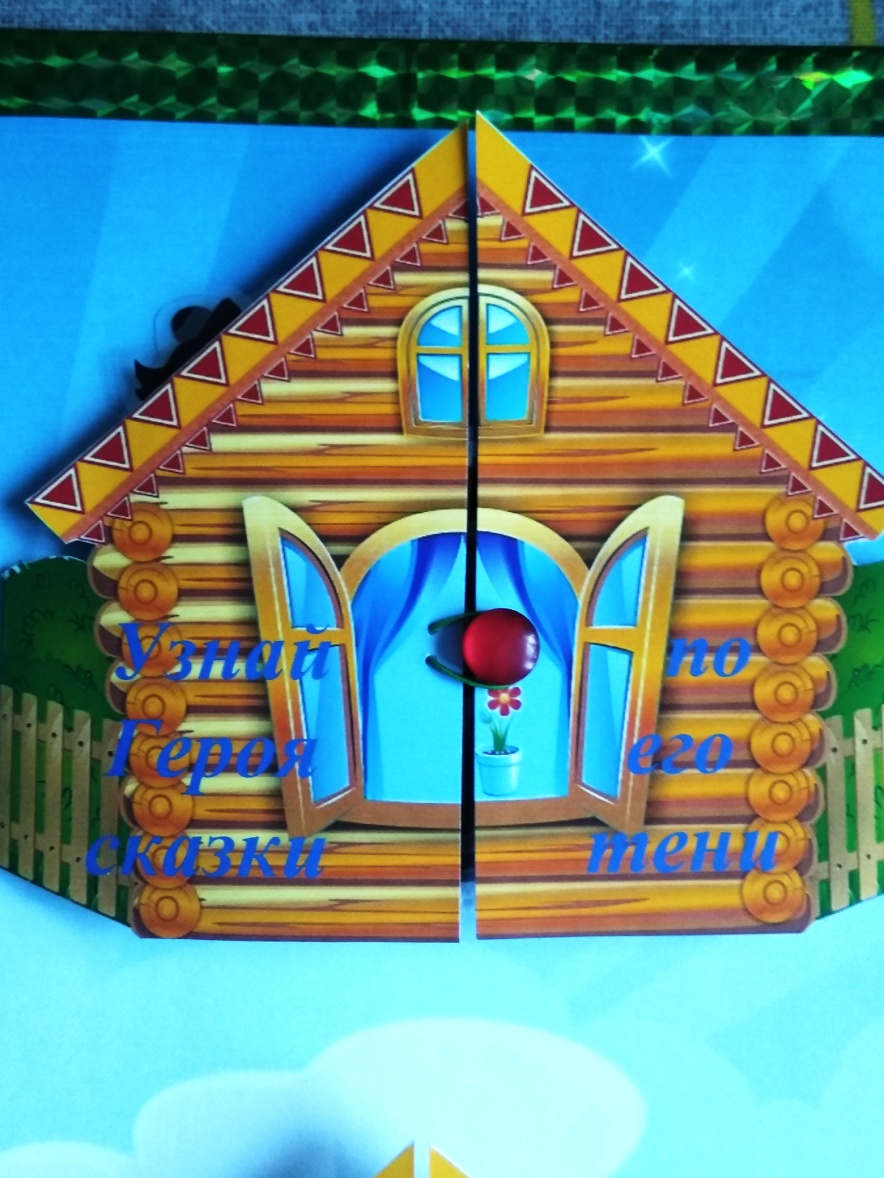 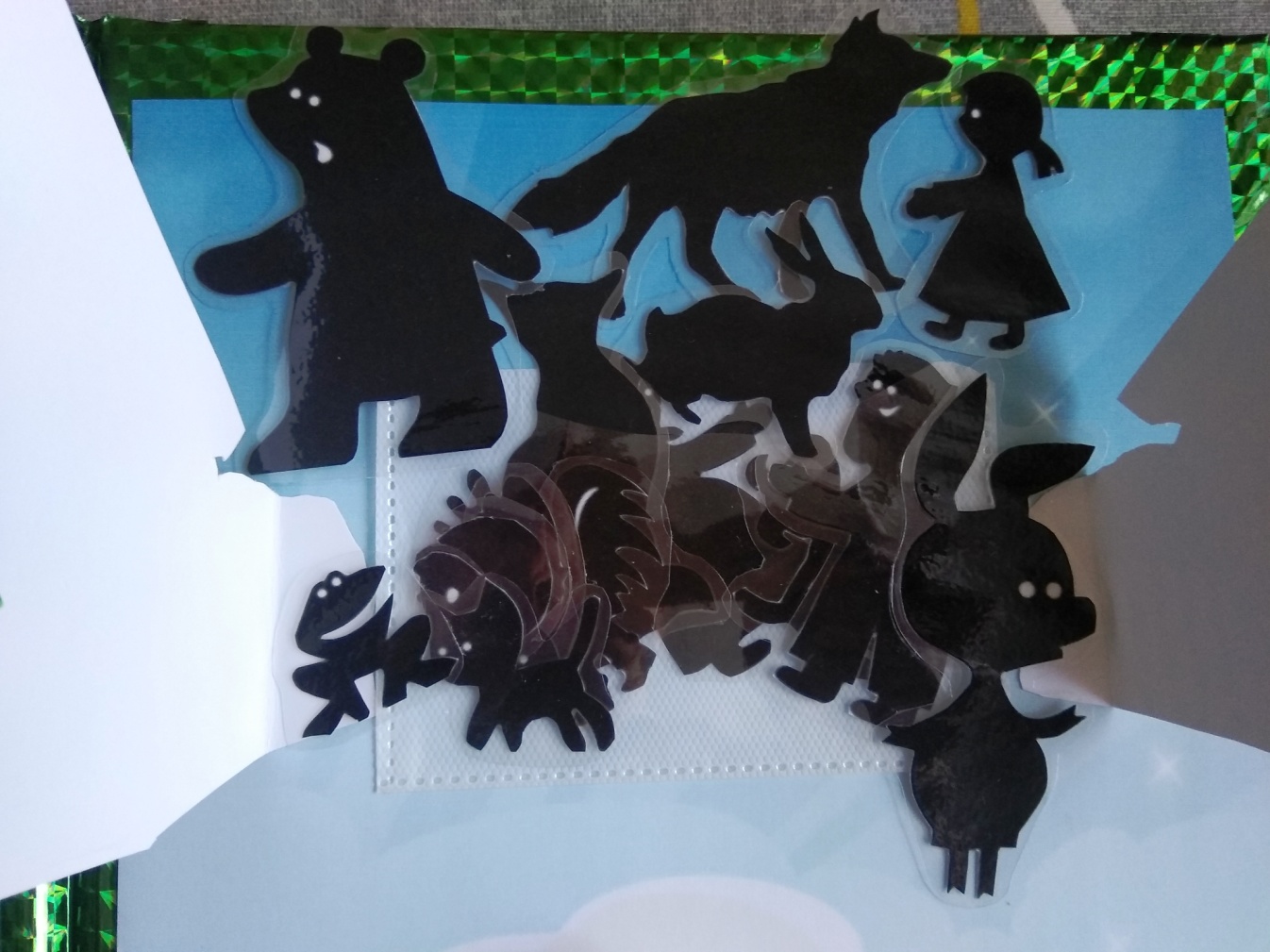  Собери пазлыЦель: Развитие внимания, памяти, мышления, координации движений рук.Задачи:упражнять детей в составлении целого предмета из его частей; воспитывать волю, усидчивость, целеустремленность;развивать аналитико-синтетическое мышление.Ход игры:Дети самостоятельно или в совместной деятельности собирают из пазлов целую картинку, называют название сказки.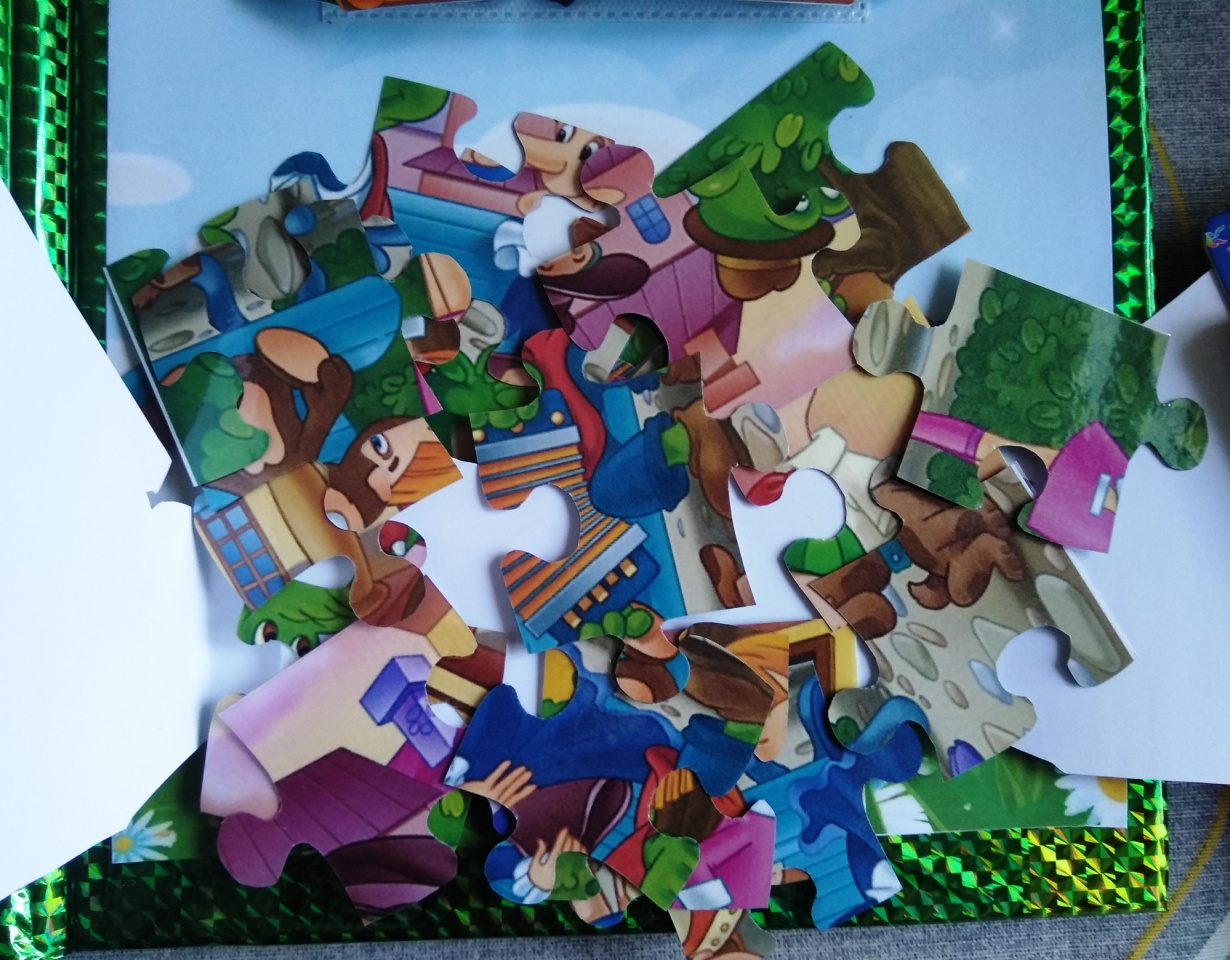 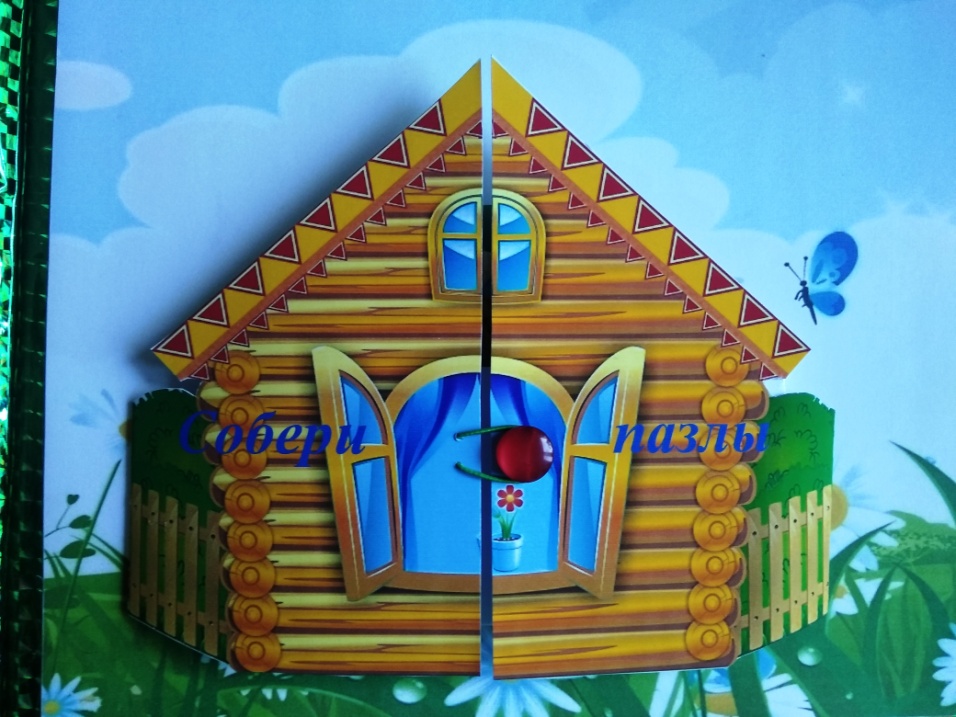  Собери картинкуЦель: Развитие внимания, памяти, мышления, координации движений рук.Задачи:упражнять детей в составлении целого предмета из его частей; воспитывать волю, усидчивость, целеустремленность;развивать аналитико-синтетическое мышление.Ход	игры:Дети самостоятельно или в совместной деятельности составляют картину из частей.  Выигрывает тот, кто раньше других сложил и назвал свою сказку.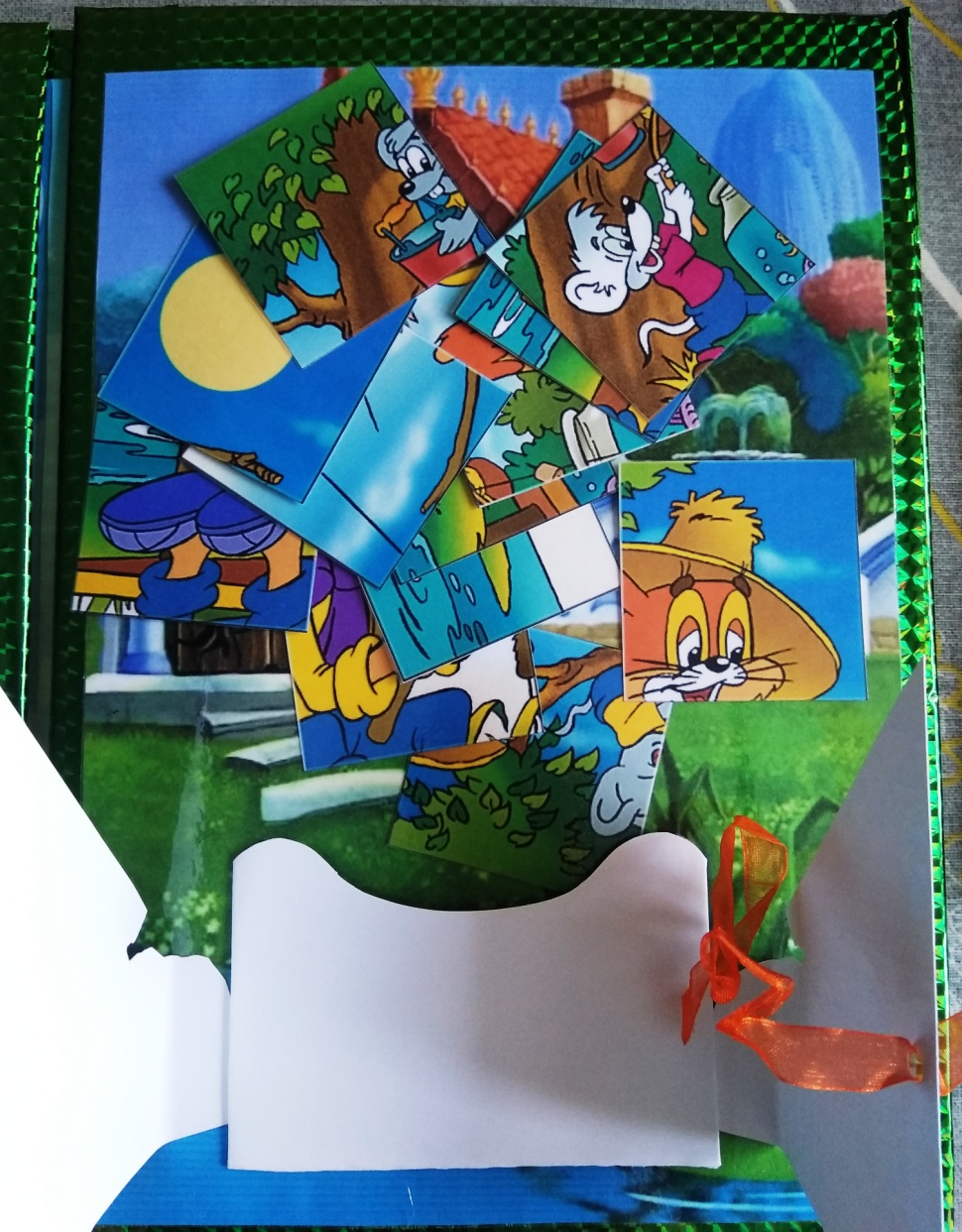 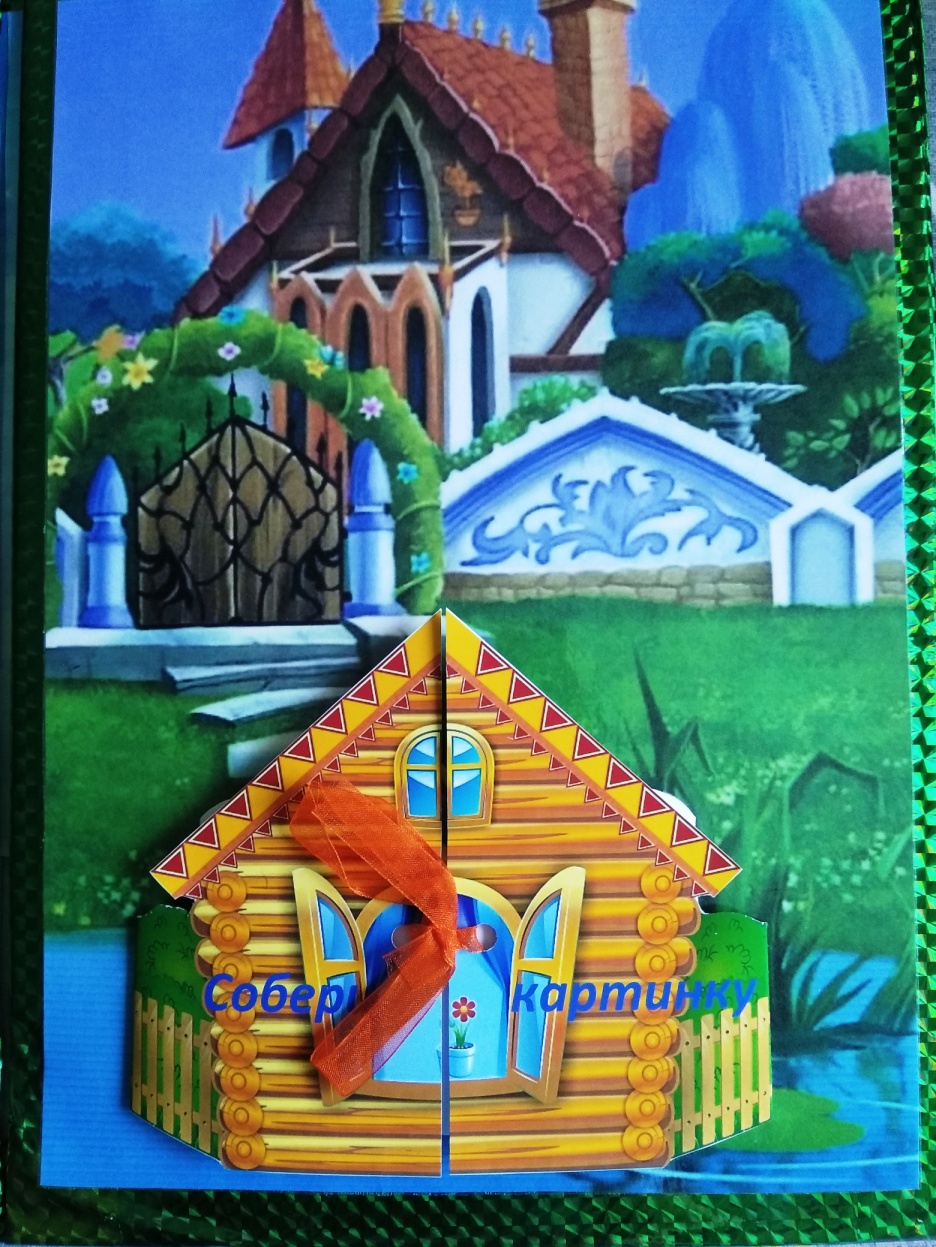  Игровое поле « Красная шапочка»Цель: Развитие мышления, внимания, зрительную память, формирование самостоятельности и независимости. Задачи:  развивать умение действовать согласованно;формировать умение правильно бросить кубик, аккуратно передвинуть на нужное количество клеток фишку;развивать память, внимательность;выстраивать речевые высказывания в ситуации общения с партнерами по игре;соблюдать правила игры.Ход игры:Участвуют в игре от 2 и более игроков.  Дети  соблюдают правила – ждут свою очередь, делают правильное количество ходов, выполняют  условия игры и достойно встречают победу или поражение.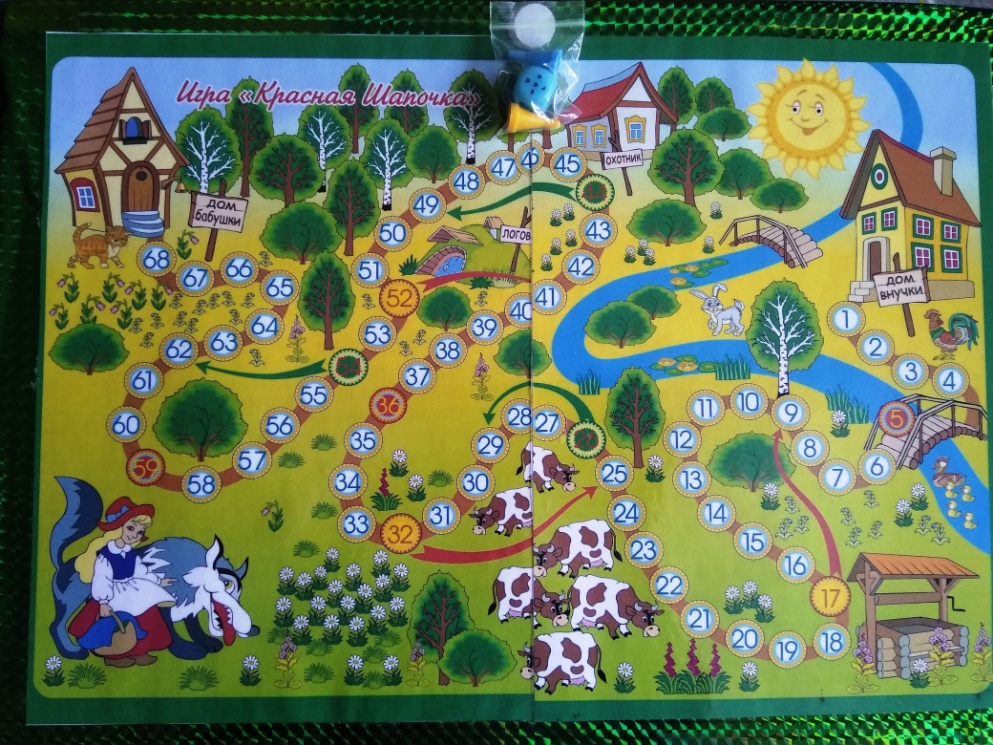 